РОССИСКАЯ ФЕДЕРАЦИЯБРЯНСКАЯ ОБЛАСТЬДУБРОВСКИЙ РАЙОНСЕЩИНСКИЙ СЕЛЬСКИЙ СОВЕТ НАРОДНЫХДЕПУТАТОВРЕШЕНИЕот «18» декабря 2023 г. № 185п. Сеща.«Об утверждении схемы одномандатных избирательных округов по выборам депутатовСещинского сельского Совета народных депутатов»В соответствии со ст.18 Федерального закона от 12.06.2002 № 67-ФЗ «Об основных гарантиях избирательных прав на участие в референдуме граждан Российской Федерации», ст.6 Закрна Брянской области от 26.06.2008 № 54-З «О выборах депутатов представительных органов муниципальных образований в Брянской области, руководствуясь Уставом Сещинского сельского поселения.                  Сещинский сельский Совет народных депутатов РЕШИЛ:1.Утвердить схему одномандатных избирательных округов по выборам депутатов Сещинского сельского Совета народных депутатов.2. Настоящее Решение вступает в силу с момента публикации.3. Настоящее Решение подлежит официальному опубликованию его полного текста в Сборнике муниципальных правовых актов Сещинского сельского поселения и размещению на официальном сайте муниципального образования http://sescha.ru/ в сети Интернет.      4. Контроль за исполнением настоящего решения оставляю за собой.Глава Сещинского сельского поселенияДубровского муниципального районаБрянской области                                                                                                 В.И. ТимофеевПриложение № 1к решению Сещинского сельского Совета народных депутатовОт 18.12.2023 года № 185Схемаодномандатных избирательных округов по выборам депутатов Сещинского сельского Совета народных депутатов277-308-339 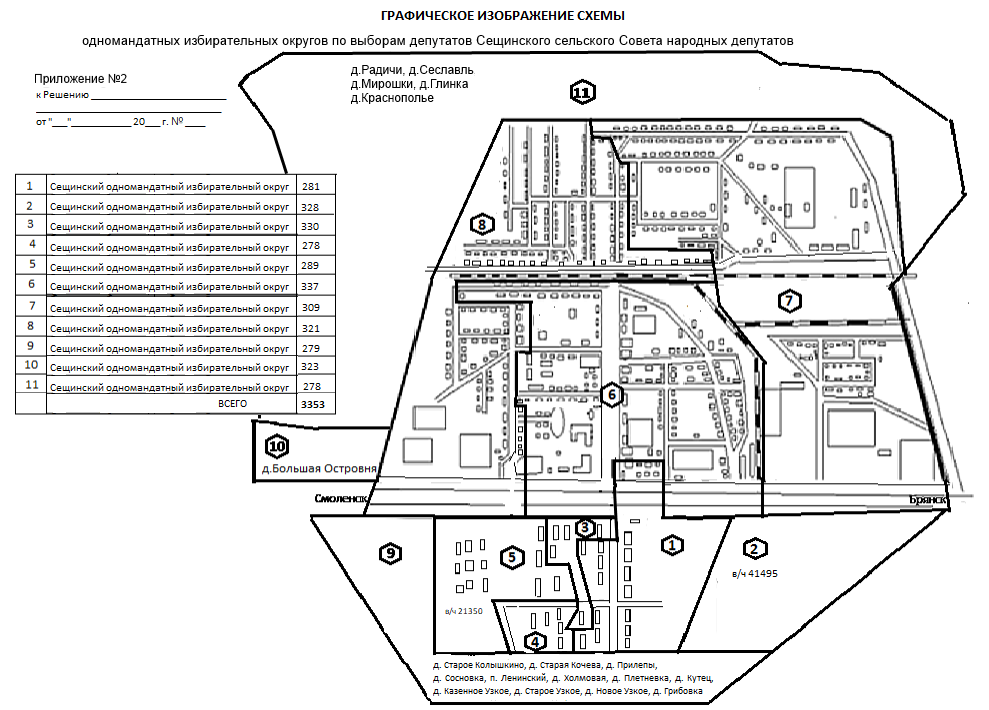 № Избирательного окрукругаНаименование избирательного округаГраницы избирательного округаЧисло избирателей (чел.)  124     51.Сещинский одномандатныйВ границах Сещинского сельского поселения:№ 1,2,3,4,5,6,7,8,9,10,11,14,20,24Дома военного городка:22к,25к,33к,34к,35к,38к,39к,40к.2812.Сещинский одномандатныйВ границах Сещинского сельского поселения:Дома военного городка: №  в/ч 414953283.Сещинский одномандатныйВ границах Сещинского сельского поселения:дома военного городка: № 12, № 15, №16, №17, №18.3304. Сещинский одномандатныйВ границах Сещинского сельского поселения:дома военного городка: № 21, № 22, №23, №27, №29.2785.Сещинский одномандатныйВ границах Сещинского сельского поселения:дома военного городка: № 19, № 25, № 26, №28.Дома военного городка: №58, №59, №67,№ 70, №71, №76, № 78, № 87, № 90, №100, №101. в/ч 21350-3 2896.Сещинский одномандатныйВ границах Сещинского сельского поселения:улицы п. Сеща: Ани Морозовой,Ленина, Кооперативная,Железнодорожная,Центральная,Переулки п.Сеща: .пер.Ани Морозовой,1-й пер.  Ленина,2-й  пер.Ленина,пер. Центральный,2-й Кирова.3377.Сещинский одномандатныйВ границах Сещинского сельского поселения:улицы п. Сеща: Матросова, Гагарина, Дмитровская, Калининская, Красноармейская,Переулки п.Сеща:  Дмитровский.3098.Сещинский одномандатныйВ границах Сещинского сельского поселения:улицы п. Сеща: Яна Маньковского, Первомайская,Октябрьская, Полевая, Советская Кирова. Переулки п.Сеща:  1-й пер. Кирова,1-й Октябрьский,2-й Октябрьский,3-й Октябрьский. 3219.Сещинский одномандатныйВ границах Сещинского сельского поселения:населенные пункты: д. Старое Колышкино,д. Старая Кочевад,д. Прилепы,д. Сосновка,п. Ленинский,д. Холмовая,д. Плетневка,д. Кутец,д. Казенное Узкое,д. Старое Узкое,д. Новое Узкое, д. Грибовка.27910.Сещинский одномандатныйВ границах Сещинского сельского поселения:населенные пункты:д. Большая Островня: 32311.Сещинский одномандатныйВ границах Сещинского сельского поселения:населенные пункты: д. Радичи,д. Краснополье, д. Глинка, д. Мирошки,д. Сеславль, 2783353